https://www.upbc.edu.mx/images/NUEVOINGRESO/2023/3/UPBC_AMPLIACIONConvocatoriaNuevoIngreso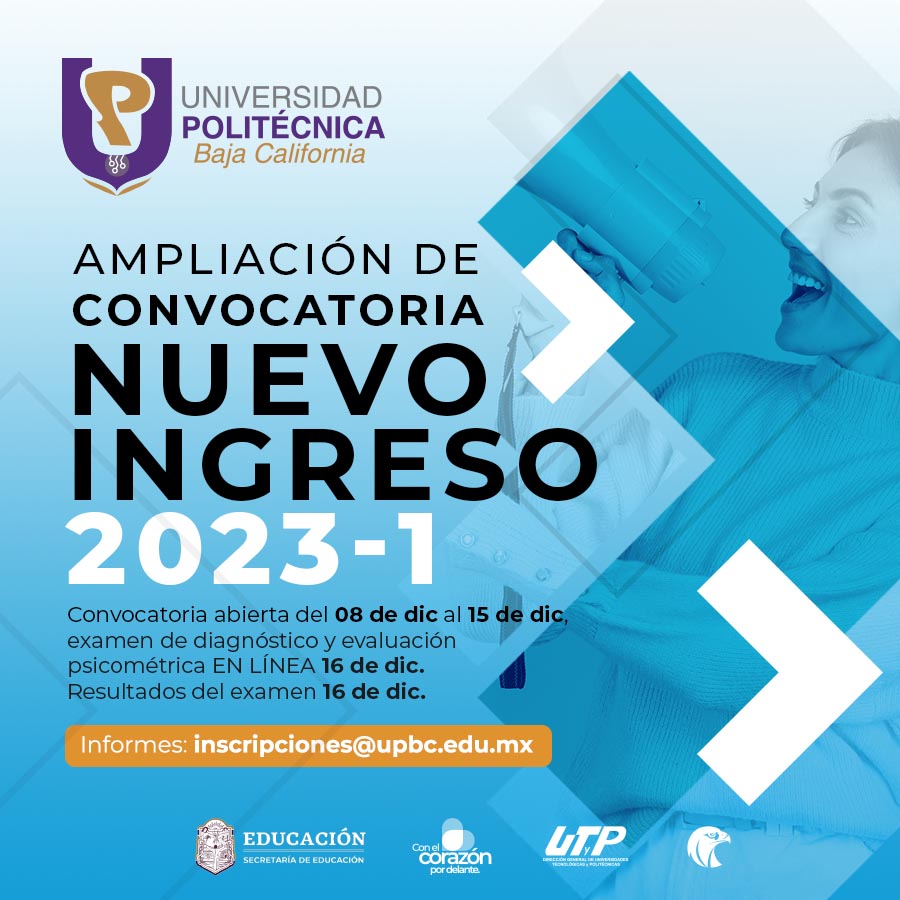 